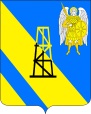 АДМИНИСТРАЦИЯ КИЕВСКОГО СЕЛЬСКОГО ПОСЕЛЕНИЯКРЫМСКОГО РАЙОНАРЕШЕНИЕот 24.06.2019г.		                                                                                 № 305село КиевскоеОб утверждении положения о комиссии по соблюдению требований к служебному поведению лиц, замещающих муниципальные должности и урегулированию конфликта интересовВ соответствии со статьей 40 Федерального закона от 06 октября 2003 года №131-ФЗ «Об общих принципах организации местного самоуправления в российской Федерации», Федеральным законом от 25 декабря 2008 года №273-ФЗ «О противодействии коррупции», Федеральным законом от 3 декабря 2012 года № 230-ФЗ "О контроле за соответствием расходов лиц, замещающих государственные должности, и иных лиц их доходам", Указом Президента Российской Федерации от 18 мая 2009 года № 558 "О представлении гражданами, претендующими на замещение государственных должностей Российской Федерации, и лицами, замещающими государственные должности Российской Федерации, сведений о доходах, об имуществе и обязательствах имущественного характера", Указом Президента Российской Федерации от 2 апреля 2013 года № 310 "О мерах по реализации отдельных положений Федерального закона "О контроле за соответствием расходов лиц, замещающих государственные должности, и иных лиц их доходам", Совет Киевского сельского поселения Крымского района, р е ш и л:Утвердить положение о комиссии по соблюдению требований к служебному поведению лиц, замещающих муниципальные должности и урегулированию конфликта интересов (приложение №1).Утвердить состав комиссии по соблюдению требований к служебному поведению лиц, замещающих муниципальные должности и урегулированию конфликта интересов (приложение №2).3. Контроль за выполнением настоящего решения возложить на председателя комиссии по вопросам законности, прав граждан, межнациональным отношениям,    общественным организациям и казачества Совета  Киевского сельского поселения Крымского района  Б.П.Чепига.  4. Настоящее решение вступает в силу со дня официального обнародования.Председатель СоветаКиевского сельского поселения Крымского района                                                                        С.А.ОтрощенкоГлава Киевского сельского поселения Крымского района                                                                        Б.С.ШатунПриложение №1 к решениюСовета Киевского сельскогопоселения Крымского районаот 24.06.2019г.  №305ПОЛОЖЕНИЕо комиссии по соблюдению требований к служебному поведению лиц, замещающих муниципальные должности и урегулированию конфликта интересов1. Общие положения 1. Настоящим Положением определяется порядок формирования и деятельности комиссии по соблюдению требований к служебному поведению лиц, замещающих муниципальные должности и урегулированию конфликта интересов (далее - Комиссия), образуемой в соответствии с Федеральным законом от 06 октября 2003 года №131-ФЗ «Об общих принципах организации местного самоуправления в Российской Федерации», Федеральным законом от 25 декабря 2008 года № 273-ФЗ «О противодействии коррупции». 2. Комиссия в своей деятельности руководствуется Конституцией Российской Федерации, федеральными конституционными законами, федеральными законами, актами Президента Российской Федерации и Правительства Российской Федерации, законами и иными нормативными правовыми актами Краснодарского края, муниципальными правовыми актами Киевского сельского поселения Крымского района, настоящим Положением. 3. Основной задачей Комиссии является содействие органам местного самоуправления Киевского сельского поселения Крымского района в обеспечении соблюдения лицами, замещающими муниципальные должности ограничений, запретов, исполнения обязанностей, которые установлены Федеральным законом от 25 декабря 2008 года № 273-ФЗ «О противодействии коррупции» и другими федеральными законами. 4. Комиссия рассматривает вопросы, связанные с соблюдением требований к служебному поведению и (или) требований об урегулировании конфликта интересов, в отношении лиц, замещающих муниципальные должности в органах местного самоуправления Киевского сельского поселения Крымского района. 2. Порядок создания и работы Комиссии 2.1. Комиссия создается правовым актом Совета Киевского сельского поселения Крымского района из числа депутатов на срок полномочий представительного органа соответствующего созыва. 2.2. Заседание Комиссии считается правомочным, если на нем присутствует не менее двух третей от общего числа членов Комиссии. 2.3. Все члены Комиссии при принятии решений обладают равными правами. 2.4. Решения Комиссии принимаются коллегиально простым большинством голосов присутствующих на заседании членов Комиссии. При равенстве голосов голос председателя Комиссии является решающим. 2.5. В случае если Комиссией рассматривается вопрос в соответствии с разделом 4 настоящего Положения в отношении одного из членов Комиссии, указанный член Комиссии не имеет права голоса при принятии решения. 2.6. Решение Комиссии оформляется протоколом, который подписывается председателем и ответственным секретарем Комиссии. 2.7. Член Комиссии, несогласный с принятым решением, вправе в письменном виде изложить свое мнение, которое подлежит обязательному приобщению к протоколу заседания Комиссии. 3. Полномочия председателя и членов Комиссии 3.1. Председатель Комиссии осуществляет следующие полномочия: 1) осуществляет руководство деятельностью Комиссии; 2) председательствует на заседании Комиссии и организует ее работу; 3) представляет комиссию в государственных органах, органах местного самоуправления и иных организациях; 4) подписывает протоколы заседания Комиссии и иные документы Комиссии; 5) назначает ответственного секретаря Комиссии; 6) дает поручения членам Комиссии в пределах своих полномочий; 7) контролирует исполнение решений и поручений Комиссии; 8) организует ведение делопроизводства Комиссии; 9) организует освещение деятельности Комиссии в средствах массовой информации; 10) осуществляет иные полномочия в соответствии с настоящим Положением. 3.2. Члены Комиссии осуществляют следующие полномочия: 1) участвуют в обсуждении рассматриваемых на заседаниях Комиссии вопросов и принятии решений, а также в осуществлении контроля за выполнением принятых Комиссией решений; 2) принимают личное участие в заседаниях Комиссии; 3) участвуют в работе по выполнению решений Комиссии и контролю за их выполнением; 4) выполняют решения и поручения Комиссии, поручения ее председателя; 5) в случае невозможности выполнения в установленный срок решений и поручений, информирует об этом председателя Комиссии с предложением об изменении данного срока; 6) осуществляют иные полномочия в соответствии с настоящим Положением. 3.3. Ответственный секретарь Комиссии осуществляет следующие полномочия: 1) осуществляет подготовку материалов для рассмотрения на заседании Комиссии; 2) оповещает членов Комиссии и лиц, участвующих в заседании комиссии, о дате, времени и месте заседания, 3) ведет делопроизводство Комиссии; 4) подписывает протоколы заседания Комиссии; 5) осуществляет иные полномочия в соответствии с настоящим Положением. 4. Порядок рассмотрения вопросов, касающихся соблюдения требований к должностному поведению лиц, замещающих муниципальные должности, и урегулирования конфликта интересов 4.1. Основанием для проведения заседания Комиссии является поступившие в Комиссию: заявление лица, замещающего муниципальную должность о невозможности по объективным причинам представить сведения о доходах, об имуществе и обязательствах имущественного характера своих супруги (супруга) и несовершеннолетних детей; заявление лица, замещающего муниципальную должность, о невозможности выполнить требования Федерального закона от 7 мая 2013 г. N 79-ФЗ "О запрете отдельным категориям лиц открывать и иметь счета (вклады), хранить наличные денежные средства и ценности в иностранных банках, расположенных за пределами территории Российской Федерации, владеть и (или) пользоваться иностранными финансовыми инструментами" (далее - Федеральный закон "О запрете отдельным категориям лиц открывать и иметь счета (вклады), хранить наличные денежные средства и ценности в иностранных банках, расположенных за пределами территории Российской Федерации, владеть и (или) пользоваться иностранными финансовыми инструментами") в связи с арестом, запретом распоряжения, наложенными компетентными органами иностранного государства в соответствии с законодательством данного иностранного государства, на территории которого находятся счета (вклады), осуществляется хранение наличных денежных средств и ценностей в иностранном банке и (или) имеются иностранные финансовые инструменты, или в связи с иными обстоятельствами, не зависящими от его воли или воли его супруги (супруга) и несовершеннолетних детей; уведомление лица, замещающего муниципальную должность, о возникновении личной заинтересованности при исполнении должностных обязанностей, которая приводит или может привести к конфликту интересов. 4.2. Заявления, уведомления, указанные в пункте 4.1. настоящего Положения, подаются на имя председателя Комиссии. Заявление, указанное в абзаце втором пункта 4.1. настоящего Положения, подается в срок, установленный для подачи сведений о доходах, об имуществе и обязательствах имущественного характера. 4.3.Дата проведения заседания Комиссии, на котором предусматривается рассмотрение вопросов, указанных в пункте 4.1. настоящего Положения, и место его проведения определяются председателем Комиссии. 4.4. Ответственный секретарь Комиссии обеспечивает подготовку вопросов, выносимых на заседание Комиссии, а также организует информирование членов Комиссии, лица, замещающего муниципальную должность, о вопросах, включенных в повестку дня заседания Комиссии, дате, времени и месте проведения заседания не позднее, чем за семь рабочих дней до дня заседания. 4.5. Заседание Комиссии проводится, как правило, в присутствии лица, представившего в соответствии с пунктом 4.1. настоящего Положения заявление или уведомление. О намерении лично присутствовать на заседании Комиссии лицо, представившее заявление или уведомление, указывает в заявлении или уведомлении. 4.6. Заседания Комиссии могут проводиться в отсутствие лица, представившего в соответствии с пунктом 4.1. настоящего Положения заявление или уведомление, в случае: а) если в заявлении или уведомлении не содержится указания о намерении лица, представившего заявление или уведомление, лично присутствовать на заседании Комиссии; б) если лицо, представившее заявление или уведомление, намеревающееся лично присутствовать на заседании Комиссии и надлежащим образом извещенное о времени и месте его проведения, не явилось на заседание Комиссии. 4.7. На заседание Комиссии по решению председателя Комиссии могут приглашаться должностные лица федеральных государственных органов, органов государственной власти субъектов Российской Федерации, органов местного самоуправления, а также представители заинтересованных организаций. 4.8. На заседании Комиссии в порядке, определяемом председателем Комиссии, заслушиваются пояснения лица, замещающего муниципальную должность, и рассматриваются материалы, относящиеся к вопросам, включенным в повестку дня заседания. На заседании Комиссии по ходатайству членов Комиссии, лица, замещающего муниципальную должность, могут быть заслушаны иные лица и рассмотрены представленные ими материалы. 4.9. Члены Комиссии и лица, участвовавшие в его заседании, не вправе разглашать сведения, ставшие им известными в ходе работы Комиссии. 4.10. По итогам рассмотрения заявления в соответствии с абзацем вторым пункта 4.1. настоящего Положения Комиссия может принять одно из следующих решений: а) признать, что причина непредставления лицом, замещающим муниципальную должность, сведений о доходах, об имуществе и обязательствах имущественного характера своих супруги (супруга) и несовершеннолетних детей является объективной и уважительной; б) признать, что причина непредставления лицом, замещающим муниципальную должность, сведений о доходах, об имуществе и обязательствах имущественного характера своих супруги (супруга) и несовершеннолетних детей не является уважительной. В этом случае Комиссия рекомендует лицу, замещающему муниципальную должность, принять меры по представлению указанных сведений; в) признать, что причина непредставления лицом, замещающим муниципальную должность, сведений о доходах, об имуществе и обязательствах имущественного характера своих супруги (супруга) и несовершеннолетних детей необъективна и является способом уклонения от представления указанных сведений. В этом случае уведомляется Совет народных депутатов. 4.11. По итогам рассмотрения заявления, указанного в абзаце третьем пункта 4.1. настоящего Положения, Комиссия может принять одно из следующих решений: а) признать, что обстоятельства, препятствующие выполнению лицом, замещающим муниципальную должность, требований Федерального закона "О запрете отдельным категориям лиц открывать и иметь счета (вклады), хранить наличные денежные средства и ценности в иностранных банках, расположенных за пределами территории Российской Федерации, владеть и (или) пользоваться иностранными финансовыми инструментами", являются объективными; б) признать, что обстоятельства, препятствующие выполнению лицом, замещающим муниципальную должность, требований Федерального закона "О запрете отдельным категориям лиц открывать и иметь счета (вклады), хранить наличные денежные средства и ценности в иностранных банках, расположенных за пределами территории Российской Федерации, владеть и (или) пользоваться иностранными финансовыми инструментами", не являются объективными. О принятом решении уведомляется Совет народных депутатов. 4.12. По итогам рассмотрения уведомления, указанного в абзаце четвертом пункта 4.1. настоящего Положения, Комиссия может принять одно из следующих решений: а) признать, что при исполнении должностных обязанностей лицом, представившим уведомление, конфликт интересов отсутствует; б) признать, что при исполнении должностных обязанностей лицом, представившим уведомление, личная заинтересованность приводит или может привести к конфликту интересов. В этом случае Комиссия рекомендует лицу, представившему уведомление, принять меры по предотвращению или урегулированию конфликта интересов. О принятом решении уведомляется Совет народных депутатов; в) признать, что лицом, представившим уведомление, не соблюдались требования об урегулировании конфликта интересов. О принятом решении уведомляется Совет народных депутатов. 4.13. Комиссия вправе принять иное, чем предусмотрено пунктами 4.10. – 4.12. настоящего Положения, решение. Основания и мотивы принятия такого решения должны быть отражены в протоколе заседания Комиссии. 4.14. В случае установления Комиссией факта совершения лицом, замещающим муниципальную должность, действия (бездействия), содержащего признаки административного правонарушения или состава преступления, ответственный секретарь Комиссии по поручению председателя Комиссии направляет информацию о совершении указанного действия (бездействии) и подтверждающие такой факт документы в правоохранительные органы. 4.15. Решение Комиссии оформляется протоколом, который подписывается председателем и ответственным секретарем Комиссии. 4.16. В протоколе заседания Комиссии указываются: а) дата заседания Комиссии, фамилии, имена, отчества членов Комиссии и других лиц, присутствующих на заседании; б) информация о том, что заседание Комиссии осуществлялось в порядке, предусмотренном настоящим Положением; в) формулировка каждого из рассматриваемых на заседании Комиссии вопросов с указанием фамилии, имени, отчества, должности лица, замещающего муниципальную должность, в отношении которого рассматривался вопрос; г) источник информации, содержащей основания для проведения заседания Комиссии, и дата поступления информации в Комиссию; д) содержание пояснений лица, замещающего муниципальную должность и других лиц по существу рассматриваемых вопросов; е) фамилии, имена, отчества выступивших на заседании лиц и краткое изложение их выступлений; ж) другие сведения; з) результаты голосования; и) решение и обоснование его принятия. 4.17. Выписка из решения Комиссии направляется лицу, замещающему муниципальную должность, в течение пяти рабочих дней после подписания протокола заседания Комиссии. 4.18. Решение Комиссии может быть обжаловано в порядке, установленном законодательством Российской Федерации. 4.19. Заявления, уведомления, указанные в пункте 4.1., протоколы заседания Комиссии и другие документы Комиссии направляются в администрацию Киевского сельского поселения Крымского района, где хранятся в течение трех лет со дня окончания рассмотрения вопросов, касающихся соблюдения требований к должностному поведению лиц, замещающих муниципальные должности, и урегулирования конфликта интересов, после чего передаются в архив. Приложение №2 к решениюСовета Киевского сельскогопоселения Крымского районаот 24.06.2019г.  №305СОСТАВкомиссии по соблюдению требований к служебному поведению лиц, замещающих муниципальные должности и урегулированию конфликта интересовОтрощенко Сергей Алексеевич   - председатель комиссии, председатель Совета Киевского сельского поселения Крымского района,Задорожний Валерий Петрович   - заместитель председателя комиссии, заместитель председателя Совета Киевского сельского поселения Крымского района,Химорода Оксана Николаевна – секретарь комиссии, депутат Совета Киевского сельского поселения Крымского района,Рубенов Георгий Николаевич - член комиссии, депутат Совета Киевского сельского поселения Крымского районаЧепига Борис Павлович – член комиссии, депутат Совета Киевского сельского поселения Крымского района,